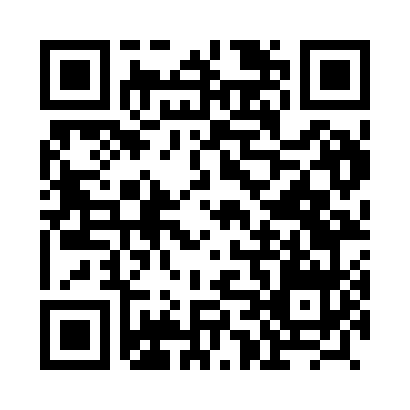 Prayer times for Tubigon, PhilippinesWed 1 May 2024 - Fri 31 May 2024High Latitude Method: NonePrayer Calculation Method: Muslim World LeagueAsar Calculation Method: ShafiPrayer times provided by https://www.salahtimes.comDateDayFajrSunriseDhuhrAsrMaghribIsha1Wed4:145:2711:412:555:567:052Thu4:135:2711:412:565:567:053Fri4:135:2611:412:565:567:054Sat4:135:2611:412:575:567:055Sun4:125:2611:412:575:567:066Mon4:125:2511:412:575:567:067Tue4:115:2511:412:585:577:068Wed4:115:2511:412:585:577:069Thu4:105:2511:412:595:577:0710Fri4:105:2411:412:595:577:0711Sat4:105:2411:413:005:577:0712Sun4:095:2411:413:005:577:0813Mon4:095:2411:413:005:587:0814Tue4:095:2311:413:015:587:0815Wed4:085:2311:413:015:587:0916Thu4:085:2311:413:015:587:0917Fri4:085:2311:413:025:587:0918Sat4:085:2311:413:025:597:1019Sun4:075:2311:413:035:597:1020Mon4:075:2311:413:035:597:1021Tue4:075:2211:413:035:597:1122Wed4:075:2211:413:046:007:1123Thu4:065:2211:413:046:007:1124Fri4:065:2211:413:056:007:1225Sat4:065:2211:413:056:007:1226Sun4:065:2211:413:056:017:1227Mon4:065:2211:413:066:017:1328Tue4:065:2211:423:066:017:1329Wed4:065:2211:423:066:017:1330Thu4:055:2211:423:076:027:1431Fri4:055:2211:423:076:027:14